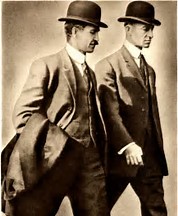 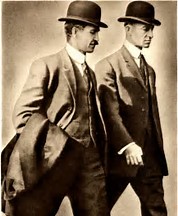 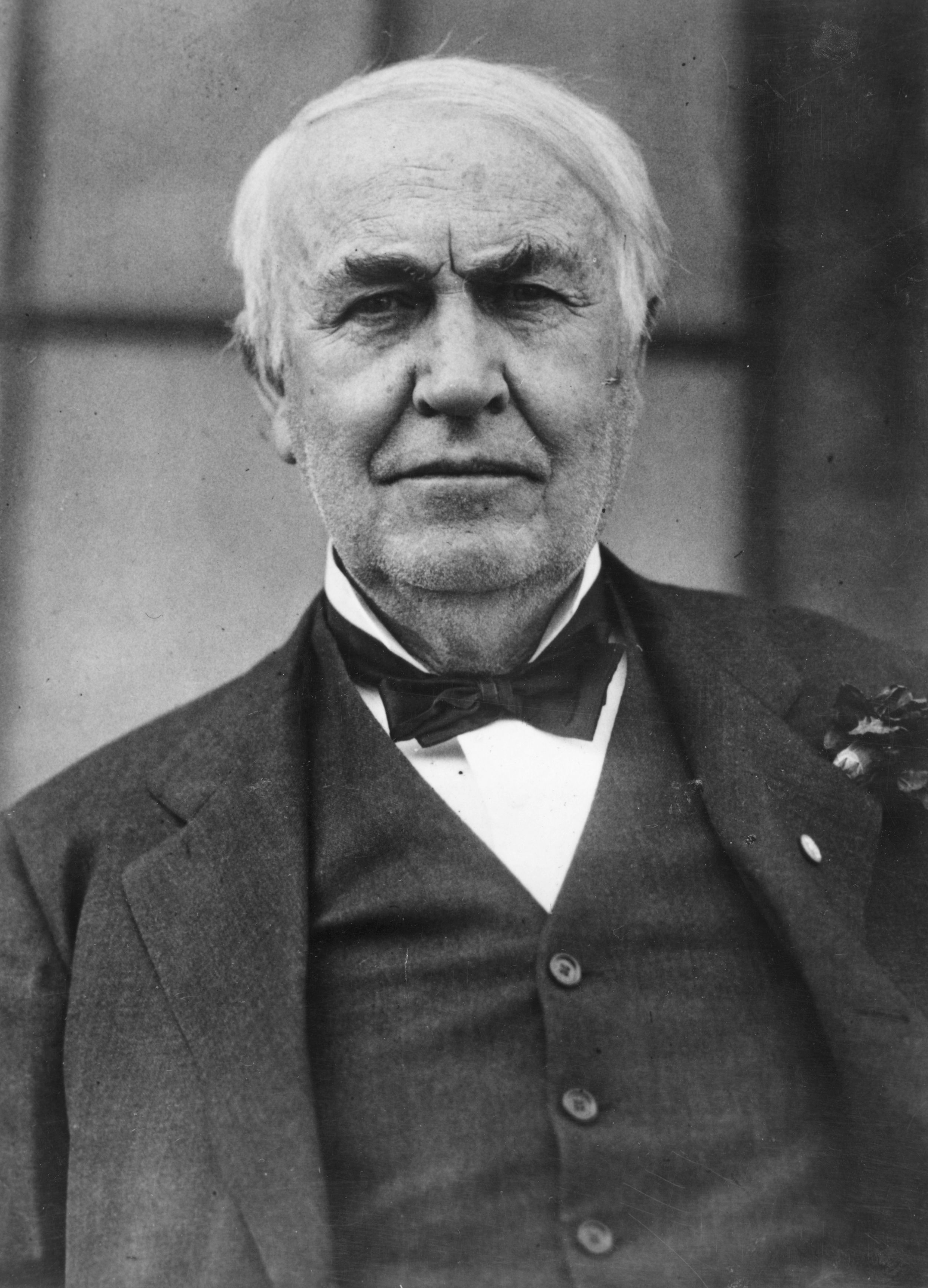 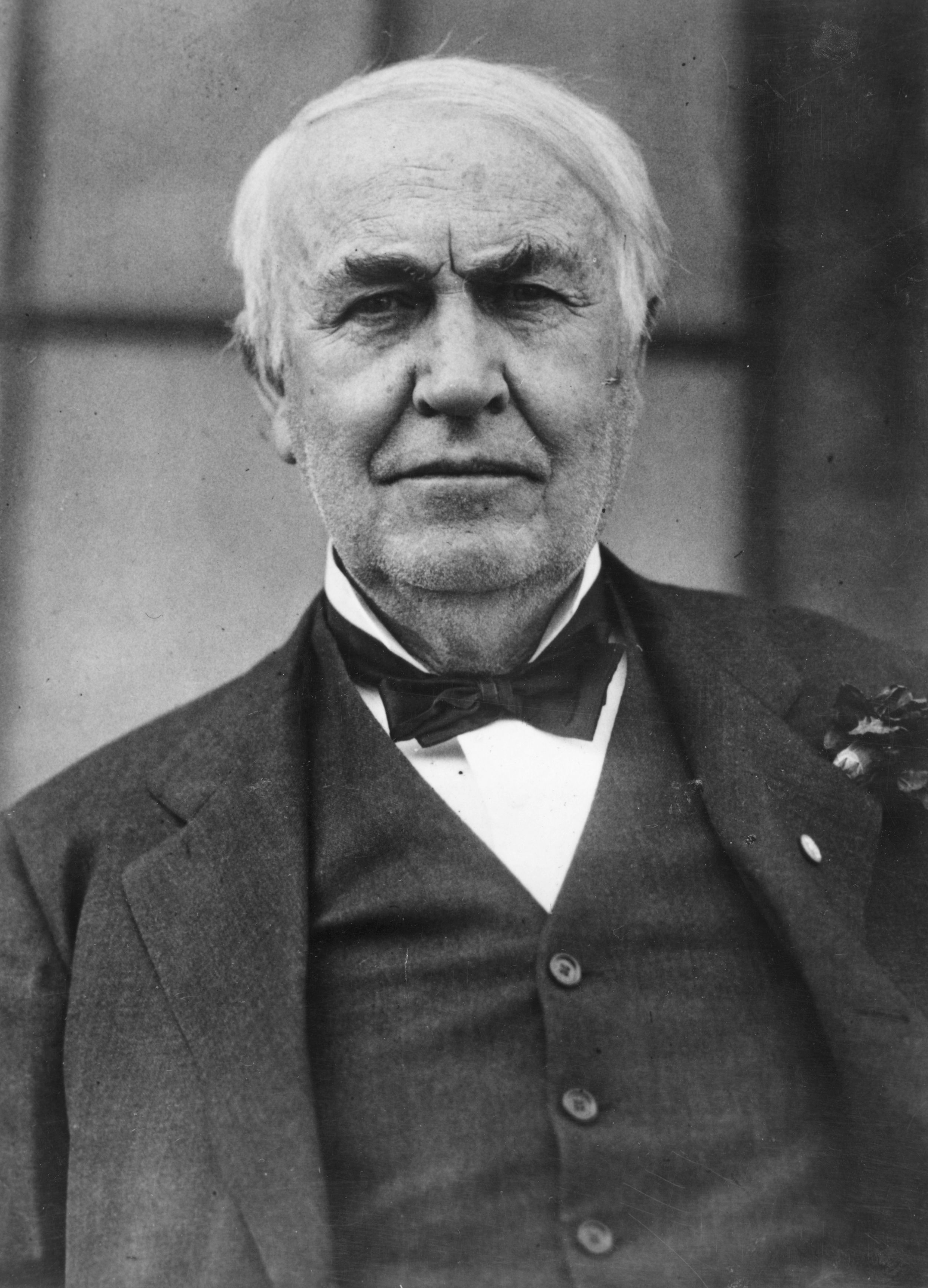 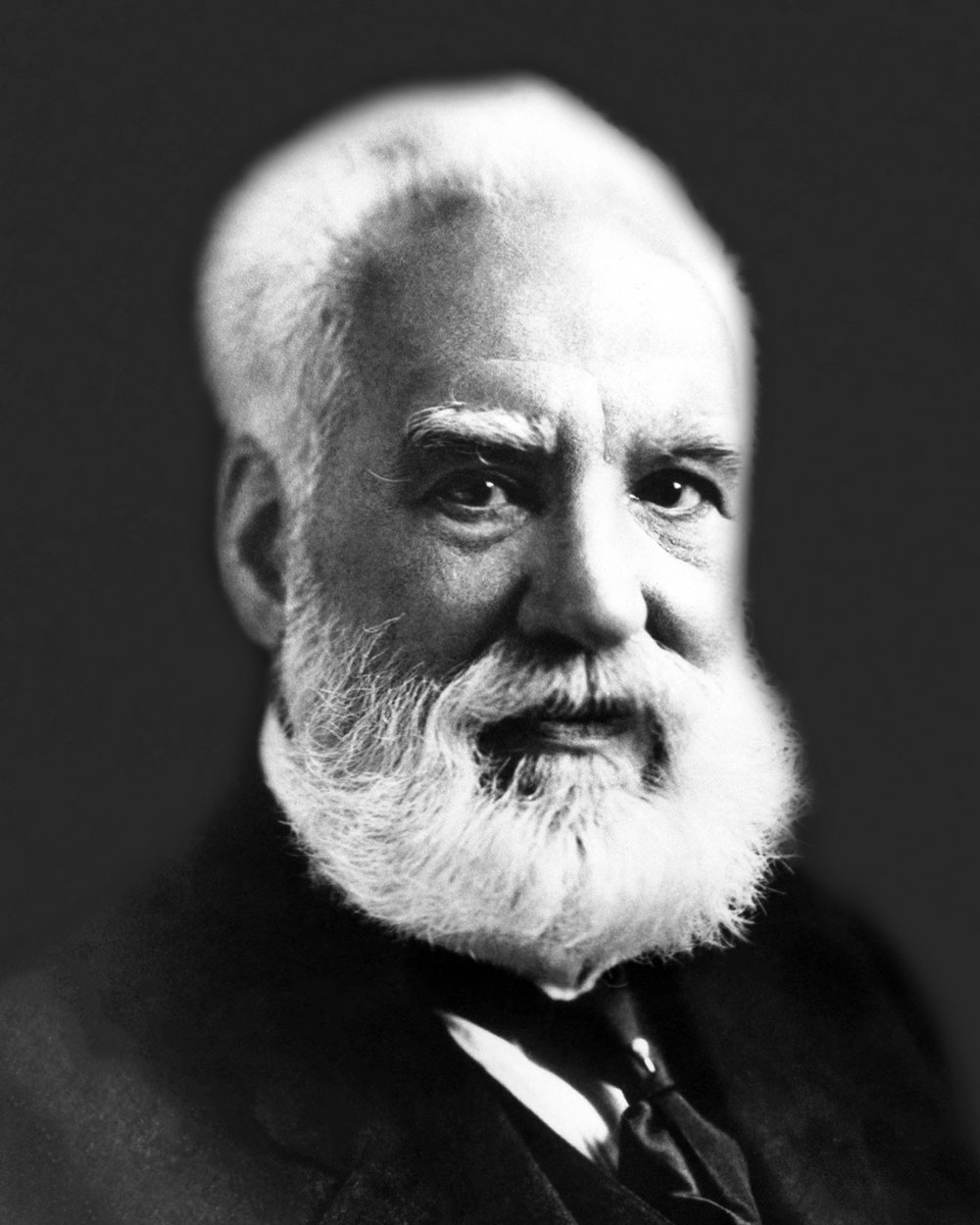 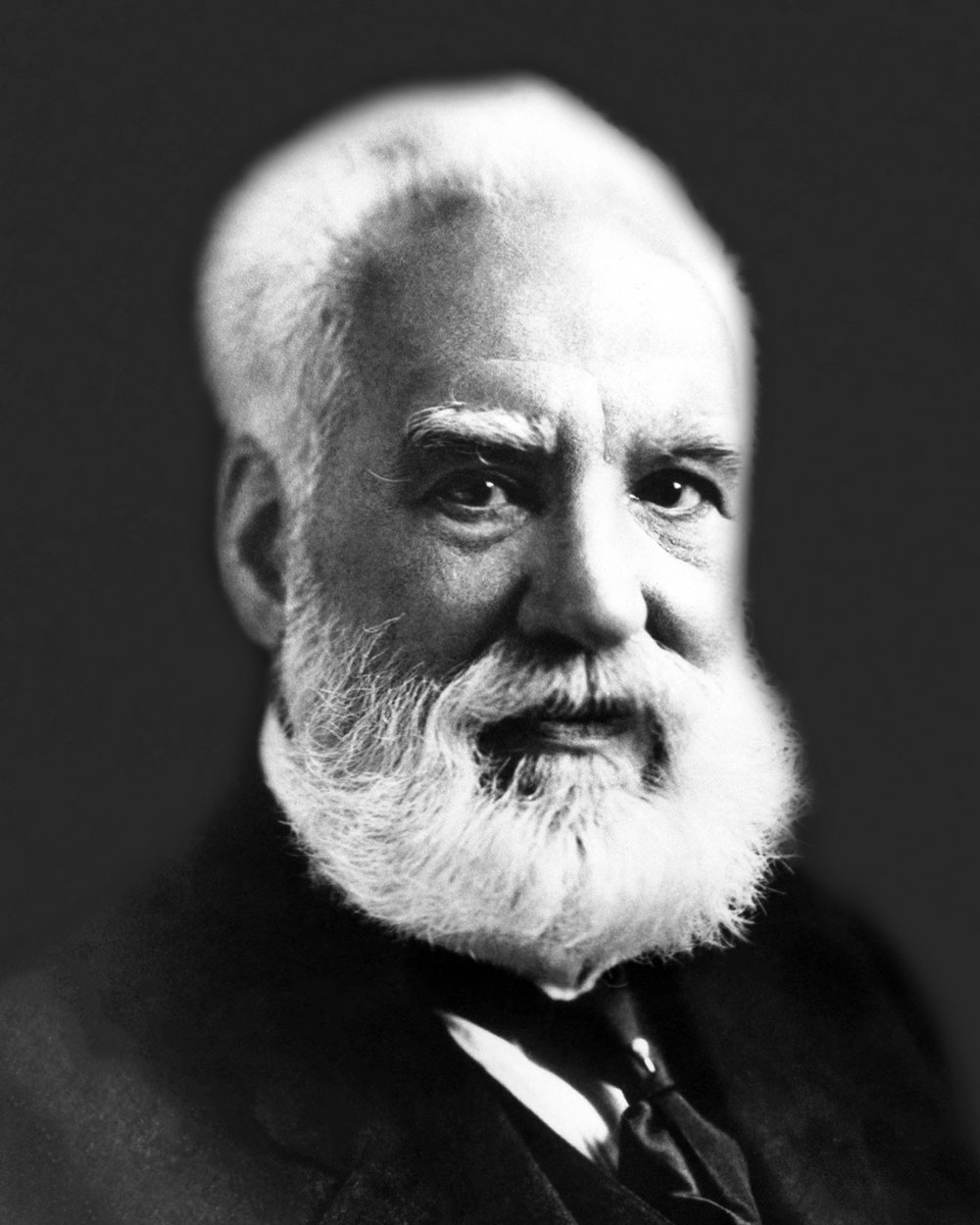 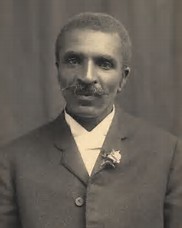 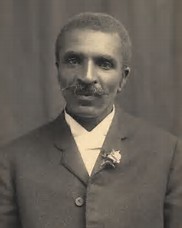 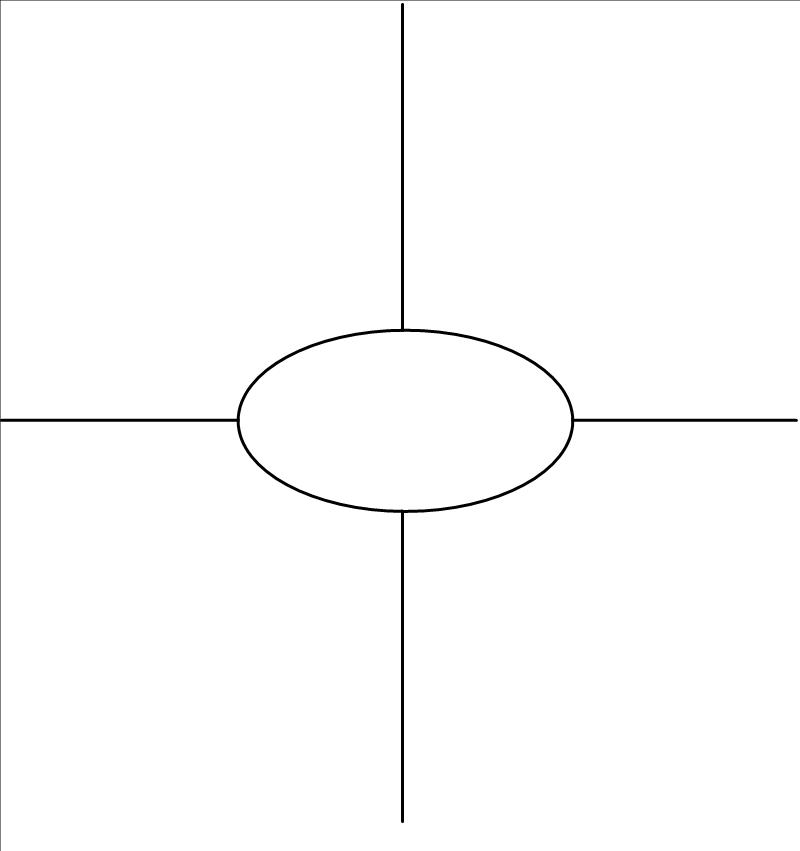 Wright BrothersGeorge Washington CarverAlexander Graham BellThomas EdisonWright Brothers FactsGeorge Washington Carver FactsAlexander Graham Bell FactsThomas Edison Facts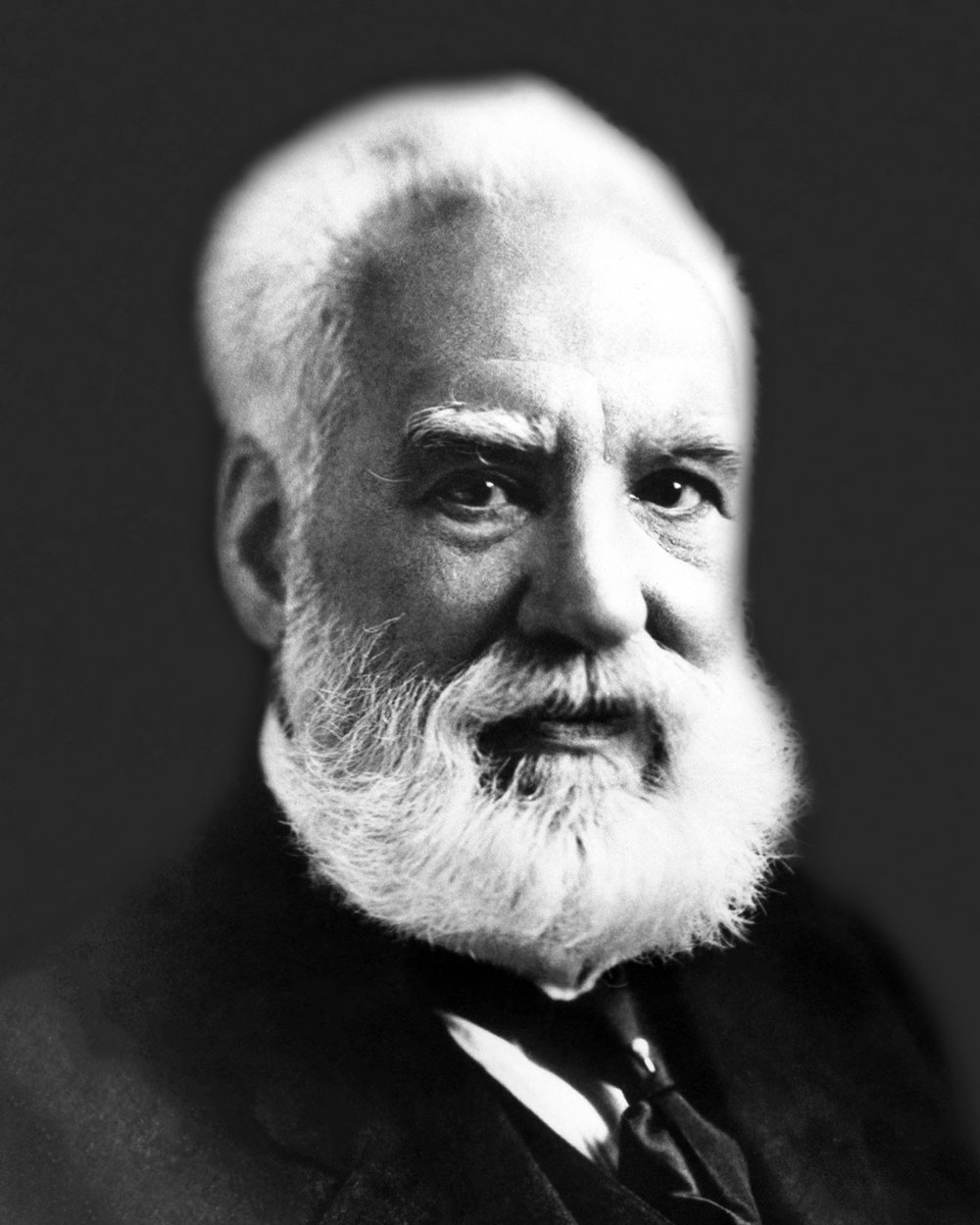 2. Explain which inventor you think has made the greatest impact on American life. Support your answer with at least two pieces of evidence from your research. Use the back of this page.Conducted the world’s first airplane flight in 1903This event took place in Kitty Hawk, North Carolina.Began aviation and space exploration industries“If birds can glide for long periods of time, then… why can't I?”Known for his work in botany (study of plants)Experimented to find new ways to use plantsTaught farmers about the benefits of crop rotation“Young people, I want to beg of you always keep your eyes open to what Mother Nature has to teach you. By so doing you will learn many valuable things every day of your life.”Invented the telephone in 1876Became interested in the science of sound because both his mother & wife were deafFormed Bell Telephone Company in 1877, which later became AT&T"Mr. Watson - come here - I want to see you."Invented the first working light bulb in 1879Invented phonograph, a device to record soundInvented kinescope, a camera-like device that created the first motion pictures“Being busy does not always mean real work. The object of all work is production or accomplishment and to either of these ends there must be forethought, system, planning, intelligence, and honest purpose, as well as perspiration. Seeming to do is not doing.”